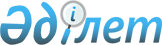 О бюджете села Иртышск на 2019 - 2021 годыРешение маслихата Иртышского района Павлодарской области от 29 декабря 2018 года № 156-35-6. Зарегистрировано Департаментом юстиции Павлодарской области 3 января 2019 года № 6216
      В соответствии с пунктом 2 статьи 75 Бюджетного Кодекса Республики Казахстан от 4 декабря 2008 года, подпунктом 1) пункта 1 статьи 6 Закона Республики Казахстан от 23 января 2001 года "О местном государственном управлении и самоуправлении в Республике Казахстан", пунктом 4 статьи 18 Закона Республики Казахстан от 8 июля 2005 года "О государственном регулировании развития агропромышленного комплекса и сельских территорий", Иртышский районный маслихат РЕШИЛ:
      1. Утвердить бюджет села Иртышск на 2019 - 2021 годы согласно приложениям 1, 2, 3, в том числе на 2019 год, в следующих объемах:
      1) доходы – 477 563 тысяч тенге, в том числе:
      налоговые поступления – 45 848 тысяч тенге;
      неналоговые поступления – 2900 тысяч тенге;
      поступления трансфертов – 428 815 тысяч тенге;
      2) затраты – 485 055 тысяч тенге;
      3) чистое бюджетное кредитование – равно нулю;
      4) сальдо по операциям с финансовыми активами – равно нулю;
      5) дефицит (профицит) бюджета – -7492;
      6) финансирование дефицита (использование профицита) бюджета – 7492.
      Сноска. Пункт 1 с изменениями, внесенными решениями маслихата Иртышского района Павлодарской области от 28.06.2019 № 180-41-6 (вводится в действие с 01.01.2019); от 04.12.2019 № 208-48-6 (вводится в действие с 01.01.2019).


      2. Утвердить на 2019 год объем субвенции, передаваемой из Иртышского районного бюджета в бюджет села Иртышск в сумме 148 668 тысяч тенге.
      3. Специалистам в области здравоохранения, социального обеспечения, образования, культуры, спорта, ветеринарии, лесного хозяйства и особо охраняемых природных территорий, являющимся гражданскими служащими и работающим в сельских населенных пунктах, а также указанным специалистам, работающим в государственных организациях, финансируемых из местных бюджетов, установить повышенные на двадцать пять процентов оклады и тарифные ставки по сравнению со ставками специалистов, занимающихся этими видами деятельности в городских условиях.
      4. Контроль за исполнением настоящего решения возложить на постоянную комиссию Иртышского районного маслихата по бюджету, социальной политике и законности.
      5. Настоящее решение вводится в действие с 1 января 2019 года. Бюджет села Иртышск на 2019 год
(с изменениями)
      Сноска. Приложение 1 - в редакции решения маслихата Иртышского района Павлодарской области от 04.12.2019 № 208-48-6 (вводится в действие с 01.01.2019). Бюджет села Иртышск на 2020 год Бюджет села Иртышск на 2021 год
					© 2012. РГП на ПХВ «Институт законодательства и правовой информации Республики Казахстан» Министерства юстиции Республики Казахстан
				
      Председатель сессии

М. Аушенов

      Секретарь Иртышского

      районного маслихата

Б. Шингисов
Приложение 1
к решению Иртышского
районного маслихата от "29"
декабря 2018 года № 156-35-6
Категория
Категория
Категория
Категория
Сумма (тысяч тенге)
Класс
Класс
Класс
Сумма (тысяч тенге)
Подкласс
Подкласс
Сумма (тысяч тенге)
Наименование
Сумма (тысяч тенге)
1
2
3
4
5
1. Доходы
477563
1
Налоговые поступления
45848
01
Подоходный налог
27702
2
Индивидуальный подоходный налог
27702
04
Hалоги на собственность
18146
1
Hалоги на имущество
288
3
Земельный налог
932
4
Hалог на транспортные средства
16926
2
Неналоговые поступления
2900
01
Доходы от государственной собственности
2900
5
Доходы от аренды имущества, находящегося в государственной собственности
2900
4
Поступления трансфертов
428815
02
Трансферты из вышестоящих органов государственного управления
428815
3
Трансферты из районного (города областного значения) бюджета
428815
Функциональная группа 
Функциональная группа 
Функциональная группа 
Функциональная группа 
Функциональная группа 
Сумма (тысяч тенге)
Функциональная подгруппа
Функциональная подгруппа
Функциональная подгруппа
Функциональная подгруппа
Сумма (тысяч тенге)
Администратор бюджетных программ
Администратор бюджетных программ
Администратор бюджетных программ
Сумма (тысяч тенге)
Программа
Программа
Сумма (тысяч тенге)
Наименование
Сумма (тысяч тенге)
1
2
3
4
5
6
2. Затраты
485055
01
Государственные услуги общего характера
39096
1
Представительные, исполнительные и другие органы, выполняющие общие функции государственного управления
39096
124
Аппарат акима города районного значения, села, поселка, сельского округа
39096
001
Услуги по обеспечению деятельности акима города районного значения, села,поселка, сельского округа
25946
022
Капитальные расходы государственного органа
900
032
Капитальные расходы подведомственных государственных учреждений и организаций
12250
04
Образование
136208
1
Дошкольное воспитание и обучение
136208
124
Аппарат акима города районного значения, села, поселка, сельского округа
136208
004
Дошкольное воспитание и обучение и организация медицинского обслуживания в организациях дошкольного воспитания и обучения
136208
06
Социальная помощь и социальное обеспечение
17411
2
Социальная помощь
17411
124
Аппарат акима города районного значения, села, поселка, сельского округа
17411
003
Оказание социальной помощи нуждающимся гражданам на дому
17411
07
Жилищно-коммунальное хозяйство
45980
1
Жилищное хозяйство
600
124
Аппарат акима города районного значения, села, поселка, сельского округа
600
007
Организация сохранения государственного жилищного фонда города районного значения, села, поселка, сельского округа
600
2
Коммунальное хозяйство
4629
124
Аппарат акима города районного значения, села, поселка, сельского округа
4629
014
Организация водоснабжения населенных пунктов
4629
3
Благоустройство населенных пунктов
40751
124
Аппарат акима города районного значения, села, поселка, сельского округа
40751
008
Освещение улиц населенных пунктов
15000
009
Обеспечение санитарии населенных пунктов
2902
011
Благоустройство и озеленение населенных пунктов
22849
12
Транспорт и коммуникации
10462
1
Автомобильный транспорт
10462
124
Аппарат акима города районного значения, села, поселка, сельского округа
10462
013
Обеспечение функционирования автомобильных дорог в городах районного значения, поселках, селах, сельских округах
9562
045
Капитальный и средний ремонт автомобильных дорог улиц населенных пунктов
900
13
Прочие
235898
9
Прочие
235898
124
Аппарат акима города районного значения, села, поселка, сельского округа
235898
057
Реализация мероприятий по социальной и инженерной инфраструктуре в сельских населенных пунктах в рамках проекта "Ауыл-Ел бесігі"
235898
3. Чистое бюджетное кредитование
0
4. Сальдо по операциям с финансовыми активами
0
5. Дефицит (профицит) бюджета
-7492
6. Финансирование дефицита (использование профицита) бюджета
7492Приложение 2
к решению Иртышского
районного маслихата от "29"
декабря 2018 года № 156-35-6
Категория
Категория
Категория
Категория
Сумма (тысяч тенге)
Класс
Класс
Класс
Сумма (тысяч тенге)
Подкласс
Подкласс
Сумма (тысяч тенге)
Наименование
Сумма (тысяч тенге)
1
2
3
4
5
1. Доходы
200 065
1
Налоговые поступления
46 765
01
Подоходный налог
27 481
2
Индивидуальный подоходный налог
27 481
04
Hалоги на собственность
19 284
1
Hалоги на имущество
457
3
Земельный налог
1 562
4
Hалог на транспортные средства
17 265
2
Неналоговые поступления
1 650
01
Доходы от государственной собственности
1 650
5
Доходы от аренды имущества, находящегося в государственной собственности
1 650
4
Поступления трансфертов
151 650
02
Трансферты из вышестоящих органов государственного управления
151 650
3
Трансферты из районного (города областного значения) бюджета
151 650
Функциональная группа
Функциональная группа
Функциональная группа
Функциональная группа
Функциональная группа
Сумма (тысяч тенге)
Функциональная подгруппа
Функциональная подгруппа
Функциональная подгруппа
Функциональная подгруппа
Сумма (тысяч тенге)
Администратор бюджетных программ
Администратор бюджетных программ
Администратор бюджетных программ
Сумма (тысяч тенге)
Программа
Программа
Сумма (тысяч тенге)
Наименование
Сумма (тысяч тенге)
1
2
3
4
5
6
2. Затраты
200 065
01
Государственные услуги общего характера
25 273
1
Представительные, исполнительные и другие органы, выполняющие общие функции государственного управления
25 273
124
Аппарат акима города районного значения, села, поселка, сельского округа
25 273
001
Услуги по обеспечению деятельности акима города районного значения, села,поселка, сельского округа
23 773
022
Капитальные расходы государственного органа
1 500
04
Образование
111 180
1
Дошкольное воспитание и обучение
111 180
124
Аппарат акима города районного значения, села, поселка, сельского округа
111 180
004
Дошкольное воспитание и обучение и организация медицинского обслуживания в организациях дошкольного воспитания и обучения
111 180
06
Социальная помощь и социальное обеспечение
15 450
2
Социальная помощь
15 450
124
Аппарат акима города районного значения, села, поселка, сельского округа
15 450
003
Оказание социальной помощи нуждающимся гражданам на дому
15 450
07
Жилищно-коммунальное хозяйство
39 632
3
Благоустройство населенных пунктов
39 632
124
Аппарат акима города районного значения, села, поселка, сельского округа
39 632
008
Освещение улиц населенных пунктов
18 300
009
Обеспечение санитарии населенных пунктов
2 960
010
Содержание мест захоронений и погребение безродных
1 000
011
Благоустройство и озеленение населенных пунктов
17 372
12
Транспорт и коммуникации
8 530
1
Автомобильный транспорт
8 530
124
Аппарат акима города районного значения, села, поселка, сельского округа
8 530
013
Обеспечение функционирования автомобильных дорог в городах районного значения, поселках, селах, сельских округах
8 530
3. Чистое бюджетное кредитование
0
4. Сальдо по операциям с финансовыми активами
0
5. Дефицит (профицит) бюджета
0
6. Финансирование дефицита (использование профицита) бюджета
0Приложение 3
к решению Иртышского
районного маслихата от "29"
декабря 2018 года № 156-35-6
Категория
Категория
Категория
Категория
Сумма (тысяч тенге)
Класс
Класс
Класс
Сумма (тысяч тенге)
Подкласс
Подкласс
Сумма (тысяч тенге)
Наименование
Сумма (тысяч тенге)
1
2
3
4
5
1. Доходы
204 068
1
Налоговые поступления
47 685
01
Подоходный налог
28 030
2
Индивидуальный подоходный налог
28 030
04
Hалоги на собственность
19 655
1
Hалоги на имущество
465
3
Земельный налог
1 580
4
Hалог на транспортные средства
17 610
2
Неналоговые поступления
1 700
01
Доходы от государственной собственности
1 700
5
Доходы от аренды имущества, находящегося в государственной собственности
1 700
4
Поступления трансфертов 
154 683
02
Трансферты из вышестоящих органов государственного управления
154 683
3
Трансферты из районного (города областного значения) бюджета
154 683
Функциональная группа
Функциональная группа
Функциональная группа
Функциональная группа
Функциональная группа
Сумма (тысяч тенге)
Функциональная подгруппа
Функциональная подгруппа
Функциональная подгруппа
Функциональная подгруппа
Сумма (тысяч тенге)
Администратор бюджетных программ
Администратор бюджетных программ
Администратор бюджетных программ
Сумма (тысяч тенге)
Программа
Программа
Сумма (тысяч тенге)
Наименование
Сумма (тысяч тенге)
1
2
3
4
5
6
2. Затраты
204 068
01
Государственные услуги общего характера
24 248
1
Представительные, исполнительные и другие органы, выполняющие общие функции государственного управления
24 248
124
Аппарат акима города районного значения, села, поселка, сельского округа
24 248
001
Услуги по обеспечению деятельности акима города районного значения, села,поселка, сельского округа
24 248
04
Образование
113 404
1
Дошкольное воспитание и обучение
113 404
124
Аппарат акима города районного значения, села, поселка, сельского округа
113 404
004
Дошкольное воспитание и обучение и организация медицинского обслуживания в организациях дошкольного воспитания и обучения
113 404
06
Социальная помощь и социальное обеспечение
15 759
2
Социальная помощь
15 759
124
Аппарат акима города районного значения, села, поселка, сельского округа
15 759
003
Оказание социальной помощи нуждающимся гражданам на дому
15 759
07
Жилищно-коммунальное хозяйство
41 957
3
Благоустройство населенных пунктов
41 957
124
Аппарат акима города районного значения, села, поселка, сельского округа
41 957
008
Освещение улиц населенных пунктов
18 666
009
Обеспечение санитарии населенных пунктов
3 020
011
Благоустройство и озеленение населенных пунктов
20 271
12
Транспорт и коммуникации
8 700
1
Автомобильный транспорт
8 700
124
Аппарат акима города районного значения, села, поселка, сельского округа
8 700
013
Обеспечение функционирования автомобильных дорог в городах районного значения, поселках, селах, сельских округах
8 700
3. Чистое бюджетное кредитование
0
4. Сальдо по операциям с финансовыми активами
0
5. Дефицит (профицит) бюджета
0
6. Финансирование дефицита (использование профицита) бюджета
0